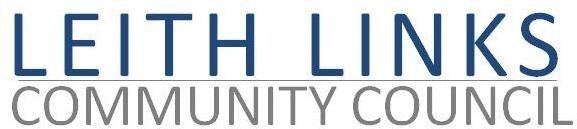 AGENDAMONDAY 27th April 20206:30pmby ZOOMWelcome, ApologiesAdoption of Minutes of previous meeting (6.04.20)Matters Arising & outstanding Actions from previous Minutes
Planning Matters Parks and Green Spaces MattersTransport & Traffic MattersSeafield Sewage Works Local Democracy, Community EngagementConsultations and deadlines – City Plan 2030, City Mobility PlanLicensing MattersAny Other Business - Open ForumNext meeting: Monday 25 May 2020, 6:30pm by ZOOM
